Материалы на конкурс«Когда сердцем правит любовь»МДОУ «Детский сад комбинированного вида №28 п. Разумное» Белгородского района Белгородской областип. Разумное2013 годМуниципальное дошкольное образовательное учреждение«Детский сад комбинированного вида №28 п. Разумное»Белгородского района Белгородской областиКонспектнепосредственной образовательной деятельности(старшая группа)Тема: «Дерево доброты»Выполнила:                                                           воспитатель Крупенченкова                                                                                 Наталья Анатольевна,                                                                                   первая категорияп. Разумное2013 г.Доминирующая область: художественное творчество.Интеграция образовательных областей:  познание, художественное творчество, физическая культура, чтение художественной литературы, музыка, безопасность, здоровье, социализация, коммуникация.Интегрированные задачи: способствовать  развитию духовно-нравственных качеств личности, формировать у детей дошкольного возраста представления о главных жизненных ценностях человека; знакомить  с основами православной культуры своего народа; через познание и игровую деятельность вызвать у детей интерес к изображению яблок для дерева доброты, изображение которых подкреплено добрыми делами детей. Предварительная работа: беседы о доброте, любви, милосердии, о жизни святых на Руси, об иконах, православных монастырях. Рассматривание иллюстраций, картинок, книг по данной теме; коллективное рисование дерева яблони  (ствол, ветви, листья).Словарь: яблоки, спелые, румяные, сочные, ароматные;  доброта, забота, милосердие, помощь, любовь к людям, к окружающему миру, монастырь, церковь, храм, икона, старец, монах, заповедь.Материал: заранее нарисованную детьми  (под руководством воспитателя) яблоню, листочки бумаги,  краски, кисти, стаканы с водой, салфетки, аудиозапись с музыкой, магнитофон.Виды деятельности: творческо-познавательная, коммуникативная, двигательная, игровая.Формы организации: рассказ, физическая культура, беседа, игра.Ожидаемый результат: расширение кругозора; более осознанно воспринимают понятия «доброта», «любовь», «вера»,  и др.; дети умеют изображать предметы круглой и овальной формы, довольно уверенно владеют кистью; умеют сочетать контрастные цвета; свободно общаются друг с другом во время беседы, игры; получение детьми заряда  положительных эмоций, удовлетворения от результата.Ход НОД:Воспитатель. Ребята, сегодня к нам в группу пришли гости. Давайте поздороваемся с ними. Дети приветствуют гостей и рассаживаются на ковре.Воспитатель. Мы с добротой, любовью  Добрый день начнем.                               И вместе с ними Добрый Вечер встретим!Воспитатель. Ребята! Какие хорошие слова! Сегодня мы не один раз будем их слышать и произносить. А теперь внимательно послушайте меня.(звучит тихая, спокойная музыка)Воспитатель.  Очень, очень давно 3 мая 1324 года родился мальчик в одной очень дружной, крепкой семье у Кирилла и Марии.  Он получил при рождении имя Варфоломей.  Родился младенец в селе Варницы (близ города Ростова). Варфоломей был дарован Богом для блага, спасения и пользы многих людей. С малых лет он слышал в церкви и дома молитвы и псалмы и запоминал их. И вскоре его мать, боярыня Мария, стала замечать, как не похож ее Варфуша на своих братьев и других детей. Он не любил шумных игр и детских забав, искал уединения и мог часами сидеть где-нибудь в саду, погруженный в глубокую задумчивость. Когда исполнилось Варфоломею семь лет, его, по обычаю, отдали в учение к дьячку. Вместе с ним учились и его братья - старший Степан и младший Петр, которому не было еще и шести лет. Каково же было огорчение родителей, когда вскоре Степан и Петр выучились грамоте, а Варфоломей не только не умел складывать буквы, но и не знал их. Учитель ругал его, родители огорчались. Все изменилось после чудесного случая. В поле встретился Варфоломею старец-черноризец, становившийся под дубом помолиться. Мальчик попросил его помолиться и за то, чтобы Бог помог ему одолеть грамоту и научиться читать. Они долго молились вместе, а потом Варфоломей пригласил старца в родительский дом.

Кирилл и Мария встретили странника радушно, велели приготовить для него угощение. Но старец, прежде чем сесть за стол, сначала пошел в часовню помолиться и взял с собой Варфоломея. Мальчику он протянул книгу и велел читать псалмы. "Но я не умею, отче", - смутился Варфоломей. Монах настаивал. Варфоломей раскрыл книгу, взглянул на страницу - и вдруг непонятные, враждебные знаки заговорили с ним словами, целыми строчками, из которых сложилось песнопение. Варфоломей стал читать - бойко, быстро, вразумительно! Его родители, братья и все домашние были поражены этим чудом, которое произошло прямо у них на глазах.

После трапезы старец засобирался в дорогу. На прощание он сказал боярину и его жене: 
- Ваш отрок создаст обитель Святой Троицы и многих приведет вслед за собою к уразумению Божественных заповедей.

В то время родители Варфоломея не могли понять до конца это пророчество, хотя и запомнили его. Только Мария с грустью подумала, что слова старца подтверждают ее тайные мысли: ее Варфушенька не создан для мирской жизни, рано или поздно станет он монахом и покинет их. Всей семьей проводили старца. Он вышел за ворота и вдруг пропал с глаз. И все спрашивали друг у друга: не привиделся ли им странник?

С этого дня Варфоломей стал хорошо читать и даже превзошел в учении братьев и сверстников, которые еще недавно донимали его насмешками. Любимыми его книгами стали жития святых и летописные сказания о минувшем. Теперь по вечерам он читал родителям вслух, а они радовались и благодарили в душе святого старца.  В юности Варфоломей твердо решил принять монашеский постриг и начать жизнь отшельника.   После смерти родителей,  Варфоломей принял постриг под именем Сергия в 22 года. Всю жизнь Сергий Радонежский стремился к установлению евангельских, братских отношений между людьми. И потому люди называли его “учеником Святой Троицы”. Знаменитая икона “Троица” была написана Андреем Рублёвым “в похвалу” Сергию и находилась над гробницей великого старца. Кроме Троице-Сергиева монастыря, Сергий основал ещё несколько монастырей. Более 40 обителей было основано его учениками. Сергий Радонежский совершил множество чудес. Люди приходили к нему из разных городов для исцеления, а иногда даже для того, чтобы просто увидеть его. Как утверждает житие, однажды он воскресил мальчика, который умер на руках отца, когда он нёс ребёнка к святому для исцеления.Сергий почитался величайшим из пророков. Дар пророчества дается избранным – праведникам и святым, достигшим больших высот в духовной жизни. Сергий стал истинно народным святым. Еще при жизни шли к нему бояре и мужики, военачальники и простые бабы, богатые и бедные. Великий старец принимал всех, каждому давал утешение и всякого просящего наставлял.Преподобный Сергий Радонежский стал подлинным «светильником» для современников и потомков — человеком, сумевшим подчинить всю свою жизнь евангельским заповедям любви и единомыслия. Избегая искуса судить и назидать, он учил даже не столько словом, сколько своим образом жизни, своим отношением к окружающим. И народ услышал его безмолвную проповедьСергий Радонежский всей своей жизнью доказывал окружающим — жизнь можно устраивать только добром и любовью, ибо, отвечая злом на зло, человек порождает новое зло.Сергий в последний раз призвал братию и обратился со словами завещания:«… Прежде имейте страх Божий, чистоту душевную и любовь нелицемерную…».Дети рассматривают фотографии иконы  прп. Сергия с частицей мощей из Варницкого монастыря и Троице-Сергиева Варницкого монастыря. 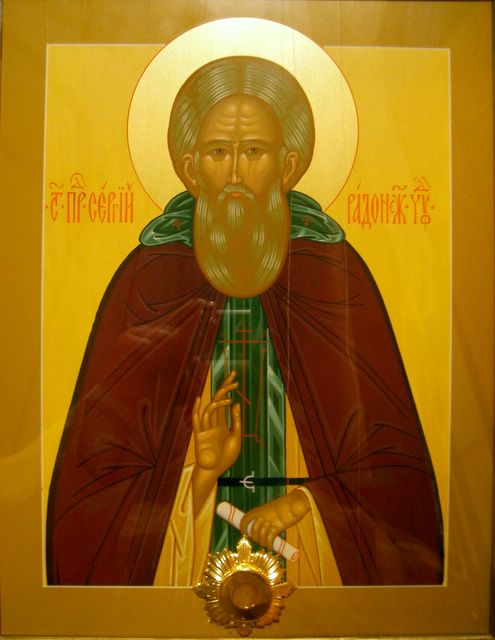 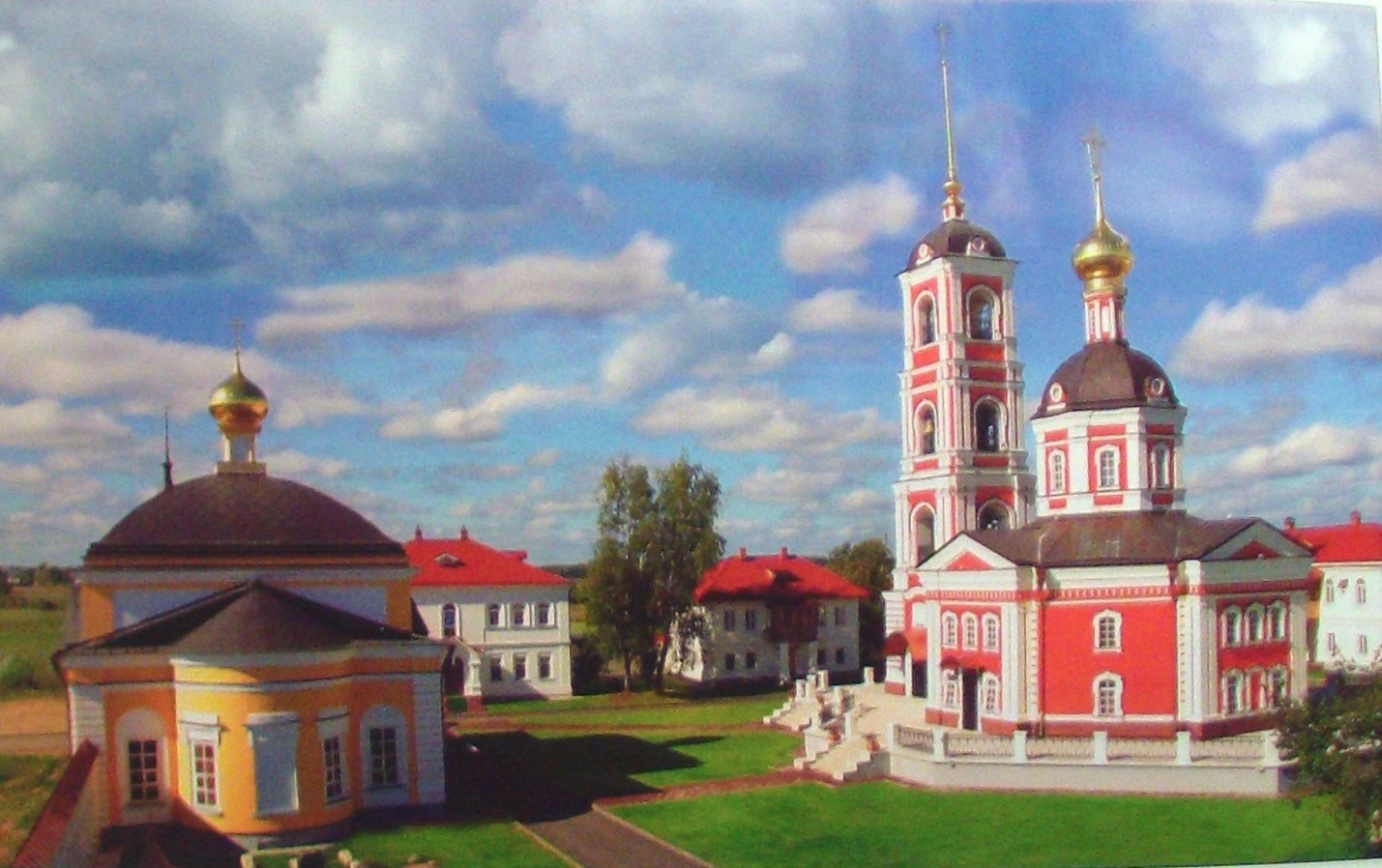 Воспитатель. А как нам добрые слова нужны!
Не раз мы в этом убедились сами…
Чтоб их произнести в тот самый час,
Когда они другим необходимы.
М. ЛисянскийВоспитатель. А теперь, ребята, давайте немного разомнемся и поиграем.  Игра «Слова-синонимы». Дети образуют стоя на ковре круг. Воспитатель стоит в центре круга с мячом. Кому воспитатель бросает мяч, тот ребенок называет синоним к слову «доброта»: любовь, милосердие, забота…Воспитатель. Ребята, Сергий Радонежский любил людей, помогал им. За свою жизнь сделал очень много добрых дел. Вы, хоть и маленькие, но тоже способны совершать добрые поступки. Сейчас мы об этом поговорим. Воспитатель. На предыдущем занятии мы с вами коллективно рисовали яблоню (дети называют основные части дерева; какой формы листья у яблони, какого цвета…). Мы с вами решили, что это будет дерево доброты. Но на нашей яблоньке нет ни цветов, ни плодов. Я предлагаю нарисовать плоды яблоньки – яблоки. Каждое яблоко будет означать доброе дело или поступок, который вы однажды совершили.  Наша яблоня от этого превратится в дерево доброты и любви.           Дети садятся за столы с приготовленными на них материалами  для рисования. Воспитатель повторяет с детьми основные правила при работе с красками; обсуждают цвет, форму яблок (круглые, овальные, с румяным бочком, ароматные, …).  «Рисуют» в воздухе кисточкой круги. Приступают к изображению яблок. Звучит тихая музыка. Дети по очереди рассказывают о своих добрых делах.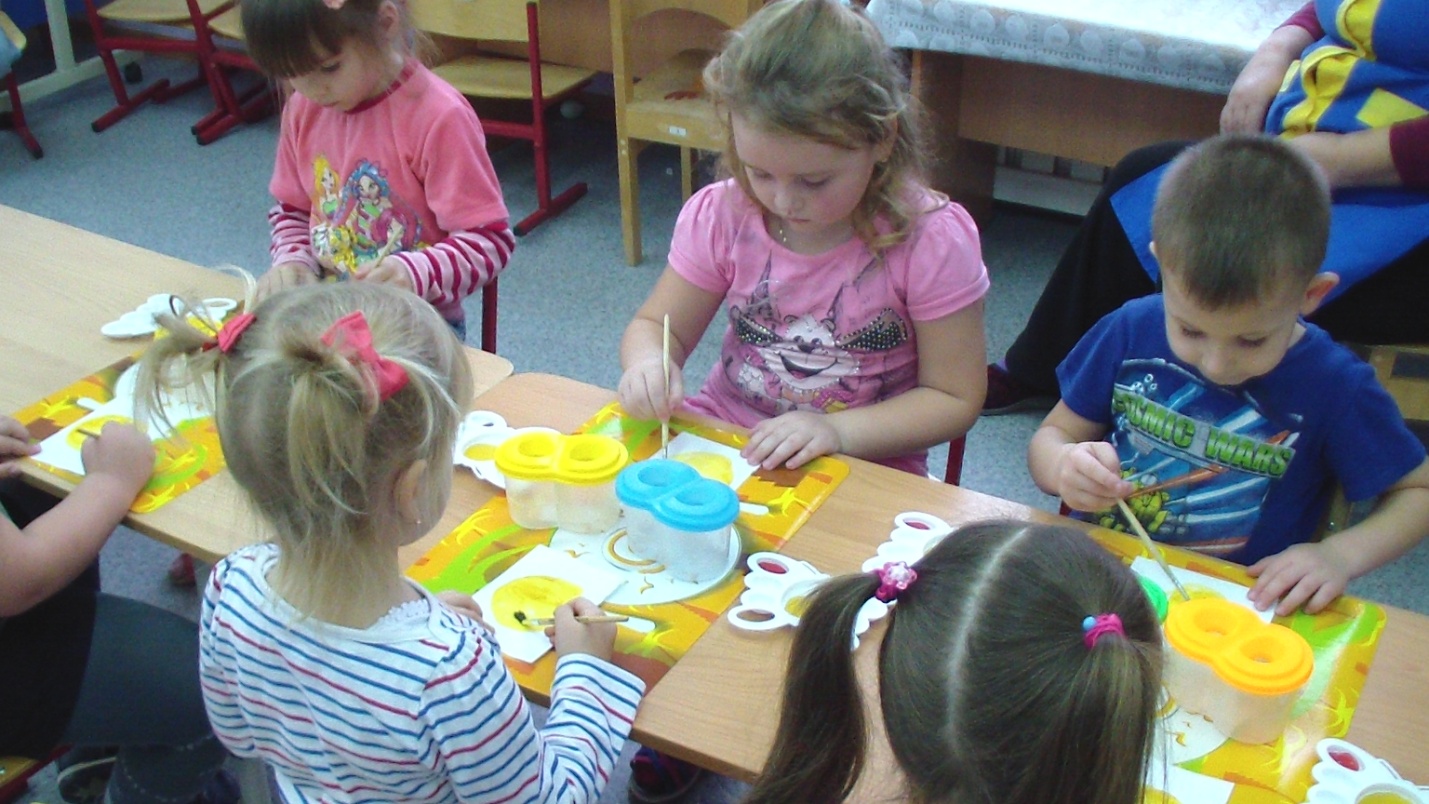 Воспитатель. Наша работа окончена. Пока рисунки сохнут, мы с вами проведем пальчиковую гимнастику.Мой мизинчик, где ты был?  (разводят руки в стороны).                                          Добрые дела вершил! (поднимают руки вверх).                                                               С безымянны рыб кормил, (имитируют кормление рыб)                                            И со средним не зевал – бабушкам я помогал.                                                          С указательным потом  поил кошек молоком.  (имит-т наливание молока).                                                       А с большим детей встречал, пирожками угощал.Воспитатель предлагает детям повесить нарисованные яблоки на яблоню. Ребята, а как же теперь называется наше дерево? (ответы детей – дерево доброты). Мы будем с вами делать хорошие, добрые дела и пополнять дерево новыми плодами.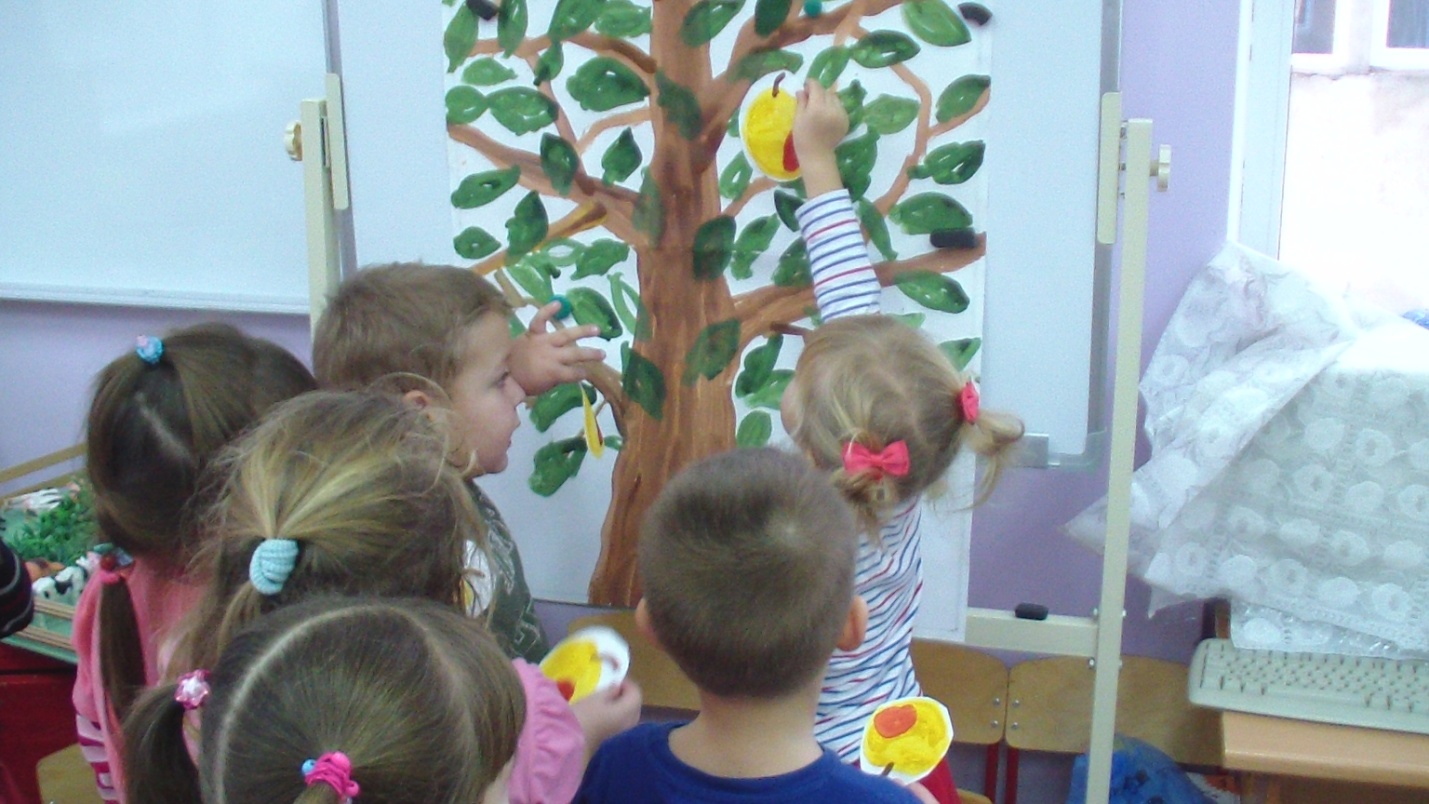 Воспитатель. А сейчас мы с вами порадуем наших гостей песней «Дорогою добра».Ю. Энтин.
Спроси у жизни строгой, 
Какой идти дорогой? 
Куда по свету белому 
Отправиться с утра? 
Иди за Солнцем следом, 
Хоть этот путь неведом, 
Иди, мой друг, всегда иди 
Дорогою добра! 

Забудь свои заботы, 
Падения и взлёты, 
Не хнычь, когда судьба ведёт 
Себя не как сестра, 
А если с другом худо - 
Не уповай на чудо, 
Спеши к нему, всегда иди
Дорогою добра! 

Ах, сколько будет разных 
Сомнений и соблазнов, 
Не забывай, что эта жизнь - 
Не детская игра! 
Ты прочь гони соблазны, 
Усвой закон негласный: 
Иди, мой друг, всегда иди 
Дорогою добра! 

Дети прощаются с гостями и благодарят их.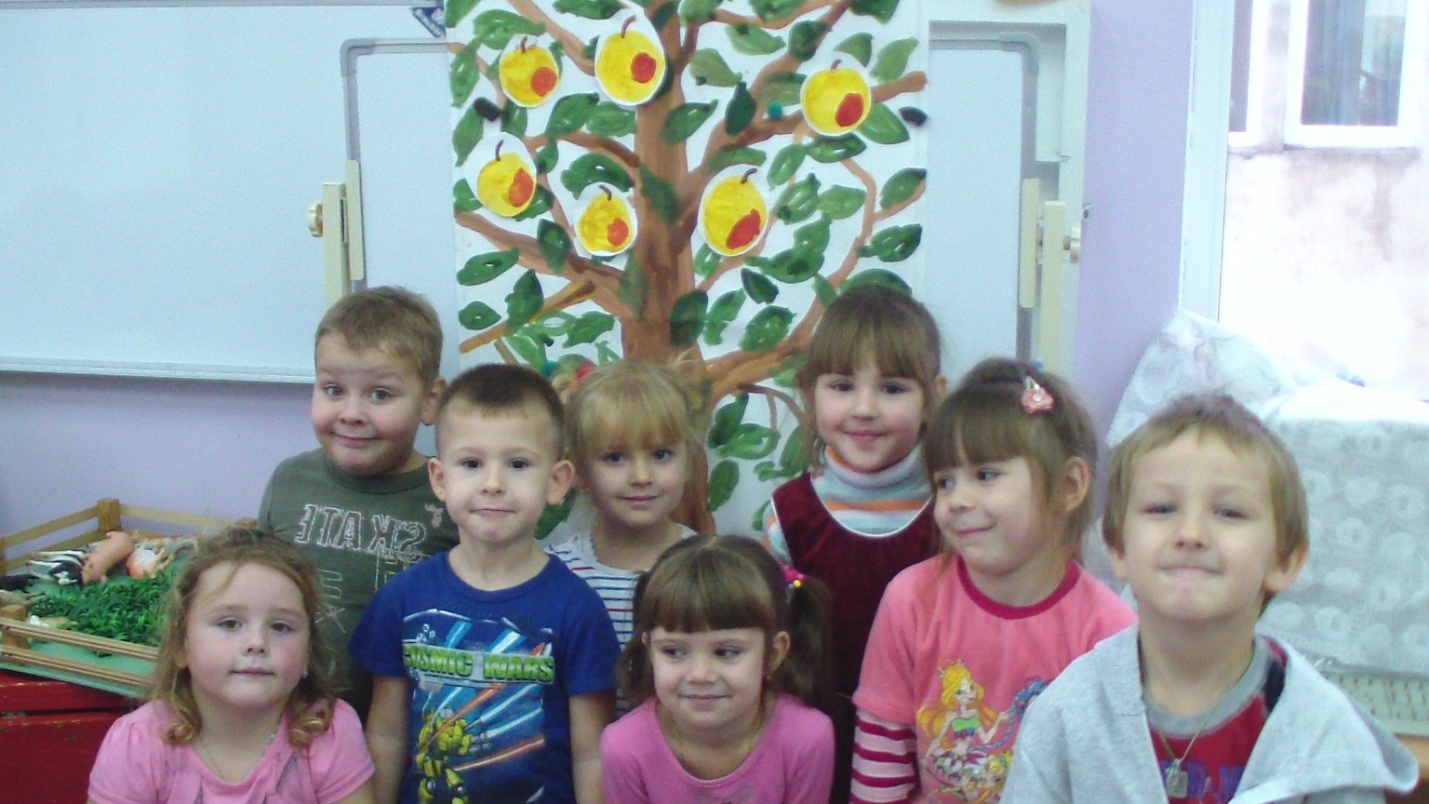 Список использованной литературы.Журнал «Святые чудеса России». Москва, 2013 г. , КТ «ООО «Бауэр СНГ» и компания».«Православные монастыри. Путешествие по святым местам» № 26, 2009 г., Москва,«ООО Де Агостини».Памятники литературы Древней Руси. XIV- середина XV. М., 1981. - С.288.«Нравственное воспитание школьников», А.Лопатина, М. Скребцова, Москва, «Амрита-Русь», 2010 г.